แผนการจัดการเรียนรู้  วิชา จริยศึกษา  ชั้นประถมศึกษาปีที่ 6   ปีการศึกษา 2556สาระที่  4   		ผู้รู้จักรัก		มาตรฐานที่ 3.4    	กตัญญูรู้คุณและนบนอบหน่วยที่ 4		ความจงรักภักดีต่อโรงเรียน		จำนวน  4  คาบ******************************************************************************************************1.จุดประสงค์ การเรียนรู้1.นักเรียนบอกความหมาย ความจงรักภักดีได้ถูกต้อง2.นักเรียนเขียนอธิบายความสำคัญของโรงเรียนได้ถูกต้อง3.นักเรียนบอกเหตุผลที่ทำให้เกิดความ “รักโรงเรียนได้”2.สาระการเรียนรู้โรงเรียน คือ สถานที่สำหรับฝึกสอนนักเรียนภายใต้การดูแลของครูหรืออาจารย์ หลายประเทศมีระบบการศึกษาอย่างเป็นทางการ ส่วนใหญ่เป็นการศึกษาภาคบังคับ  ในระบบการเรียนนี้ นักเรียนจะผ่านโรงเรียนตามลำดับ ชื่อของโรงเรียนเหล่านี้  อาจแตกต่างไปตามภาษาและประเทศ แต่โดยหลักจะมีโรงเรียนประถมสำหรับเด็กเล็ก และโรงเรียนมัธยมสำหรับเด็กโตที่ได้สำเร็จการศึกษาระดับประถมมาแล้วนอกเหนือจากโรงเรียนหลักแล้ว  นักเรียนนบางประเทศยังสามารถเข้าเรียนในโรงเรียนทั้งก่อนและหลังโรงเรียนประถมและมัธยม โรงเรียนอนุบาลเสริมการเรียนการสอนให้กับเด็กเล็กมาก มหาวิทยาลัย โรงฝึกงาน อุดมศึกษา อาจมีอยู่หลังจากจบมัธยมศึกษา โดยโรงเรียนอาจจะอุทิศเพื่อสอนแค่วิชาสาขาเดียว เช่น โรงเรียนเศรษฐศาสตร์ โรงเรียนสอนเต้น3.กิจกรรมการเรียนรู้คาบที่ 1 -2	1.ครูและนักเรียนสนทนาร่วมกันถึงโรงเรียน ว่ามีความสำคัญกับนักเรียนอย่างไร	2.นักเรียนร่วมกันตอบคำถาม และครูอธิบายเพิ่มเติมถึงความหมายและความสำคัญของโรงเรียน	3.ครูแจกใบกิจกรรม ให้นักเรียนศึกษาและทำกิจกรรม โดยการเขียนเหตุผลเชิงบวก ถึงสาเหตุที่ทำให้   เรารักโรงเรียนอย่างน้อยคนละ 3 ข้อ คาบที่ 3-4	1.ครูและนักเรียนสนทนาร่วมกันถึงโรงเรียนในฝันเมื่อจบการศึกษาว่าอยากเป็นอะไร เพราะเหตุผลใด	2.ครูแจกใบกิจกรรมให้นักเรียนศึกษาและทำกิจกรรม โดยดูรูปภาพต่างสาขาอาชีพ ประกอบ และตอบคำถามว่า ถ้านักเรียนได้เป็นอาชีพที่ใฝ่ฝันแล้ว จะนำกลับมาตอบแทนโรงเรียนที่เคยศึกษาอย่างไรในวิชาชีพที่ได้เรียนมา3.ให้นักเรียนฟังนิทาน และให้นักเรียนตอบคำถามจากใบงาน4.สื่อ/แหล่งเรียนรู้โรงเรียน ใบความรู้ ใบกิจกรรม5.การวัดและประเมินผล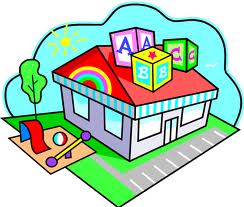 โรงเรียน คือ สถานที่สำหรับฝึกสอนนักเรียนภายใต้การดูแลของครูหรืออาจารย์ หลายประเทศมีระบบการศึกษาอย่างเป็นทางการ ส่วนใหญ่เป็นการศึกษาภาคบังคับ  ในระบบการเรียนนี้ นักเรียนจะผ่านโรงเรียนตามลำดับ ชื่อของโรงเรียนเหล่านี้  อาจแตกต่างไปตามภาษาและประเทศ แต่โดยหลักจะมีโรงเรียนประถมสำหรับเด็กเล็ก และโรงเรียนมัธยมสำหรับเด็กโตที่ได้สำเร็จการศึกษาระดับประถมมาแล้วนอกเหนือจากโรงเรียนหลักแล้ว  นักเรียนนบางประเทศยังสามารถเข้าเรียนในโรงเรียนทั้งก่อนและหลังโรงเรียนประถมและมัธยม โรงเรียนอนุบาลเสริมการเรียนการสอนให้กับเด็กเล็กมาก มหาวิทยาลัย โรงฝึกงาน อุดมศึกษา อาจมีอยู่หลังจากจบมัธยมศึกษา โดยโรงเรียนอาจจะอุทิศเพื่อสอนแค่วิชาสาขาเดียว เช่น โรงเรียนเศรษฐศาสตร์ โรงเรียนสอนเต้น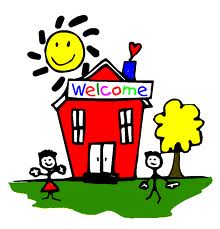 กิจกรรมที่ 1 เหตุผลที่ทำให้คนรักโรงเรียน อย่างน้อยคนละ 3 เหตุผล พร้อมอธิบายโรงเรียนเป็นที่ๆ เราเติบโตขึ้นมาพร้อมกับบ้านเลยทีเดียว ตื่นเช้าไปโรงเรียน 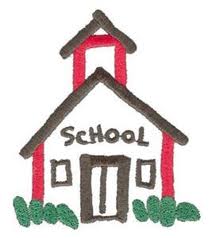 ทุกวันเป็นเวลา 10 กว่าปี มีเหรอที่จะไม่มีอะไรให้เก็บไว้เป็นความประทับใจ อย่างน้อยก็ต้องมีไว้ในใจกันบ้างล่ะ ก็ไม่มีที่ไหน เหมือนที่นี่อีกแล้วนี่นา แม้จะเคยทำเรื่องป่วนๆ ไว้เยอะ แกล้งซนไปอย่างนั้นแหละ ไม่ได้ตั้งใจให้ใครเดือดร้อนสักหน่อย ก็เรายังเด็กอยู่เลยนี่นา นึกๆ ดูก็ขำดี เหมือนกันใช่ไหม? 	เรารักโรงเรียน รักโรงเรียนมาจนถึงทุกวันนี้ มีใครคล้ายๆ กับเราบ้างไหมหนอ....................ตัวอย่าง  เพราะโรงเรียน ทำให้เย็นวันศุกร์ มีความหมายพิเศษไม่มีวันไหนที่จะทำให้เรารอคอยได้มากเท่าเย็นวันศุกร์อีกแล้ว เป็นวันพิเศษที่สุดของวันที่เราต้องไปโรงเรียนเลยก็ได้ ทุกคนจะพร้อมใจกันเทคะแนนให้เป็นขวัญใจดีเดย์ในรอบสัปดาห์ อยากให้เย็นวันศุกร์ มาถึงเร็วๆ ใครไม่เคยรอบ้างล่ะ อยากรู้นัก จะได้หยุด เสาร์-อาทิตย์ กันอีกรอบหนึ่งไง แหม! พูดแล้ว ก็คิดถึงจังเลยวันศุกร์เนี่ย 1. ............................................................................................................................................................................................................................................................................................................................................................................................................................................................................................................................................................................................................................................................................................................................................................................................................................2. ............................................................................................................................................................................................................................................................................................................................................................................................................................................................................................................................................................................................................................................................................................................................................................................................................................................................................................................................................................................................3. ............................................................................................................................................................................................................................................................................................................................................................................................................................................................................................................................................................................................................................................................................................................................................................................................................................................................................................................................................................................................กิจกรรมที่ 2-3 ตอบคำถามต่อไปนี้ อย่างมีเหตุผล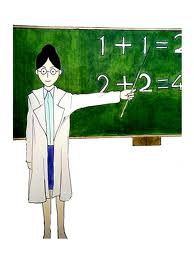 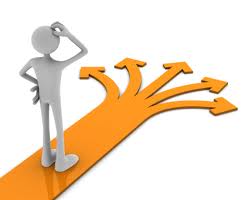 ในช่วงชีวิตของเราจะต้องผ่านการเรียนอยู่ในรั้วโรงเรียนมากกว่า 10 ปี บ้างอาจจะผ่านมาหลายโรงเรียน แล้วแต่ปัจจัยและเหตุผล ถ้าหากโตขึ้นการศึกษาต่างๆ ที่ผ่านมาอาจจะยังอยู่ในความทรงจำหรือถูกลลเลือนไปด้วยปัจจัยแวดล้อมต่างๆ ถ้าหากนักเรียนโตขึ้นสำเร็จการศึกษาแล้ว  นักเรียนคิดว่า งานที่ตัวเองฝันไว้คืออะไร และเมื่อเป็นดังฝันแล้ว จะนำความรู้ความสามารถกลับมาตอบแทนโรงเรียนที่ศึกษาได้อย่างไรบ้าง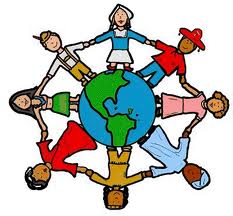 1.อาชีพในฝัน..............................................................................................................................................................................................................................เหตุผลที่เลือกอาชีพนี้......................................................................................................................................................................................................................................................................................................................................................................................................................................................................................................................................................................................2.หากมีโอกาสได้ตอบแทนสถานศึกษา จะนำความรู้ความสามารถที่เรียนมา เลือกทำสิ่งใดให้กับโรงเรียน................................................................................................................................................................................................................................................................................................................................................................................................................................................................................................................................................................................................................................................................................................................................................................................................................................................................................................................................................................................................จุดประสงค์การเรียนรู้ผ่านไม่ผ่านตรวจใบกิจกรรมเชิงเจตคติต่อโรงเรียน